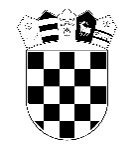 Osnovna škola Zorke SeverKolodvorska 3644317 PopovačaMatični broj:04964403OIB: 14263066090Broj registra korisnika: 50354Razina: 31, Razdjel: 000KLASA: 402-06/23-01/08URBROJ: 2176-86-01-23-4Datum: 14. prosinca 2023.OBRAZLOŽENJE FINANCIJSKOG PLANA ZA 2024.GODINUUVODSukladno Zakonu o proračunu, a na temelju Smjernica ekonomske i fiskalne politike za razdoblje 2024.-2026. izradili smo financijski plan. Izrada financijskog plana korisnika proračuna propisana je Zakonom o proračunu, NN br.87/08, 136/12, 15/15 i 144/21 te podzakonskim aktima, Pravilnikom o proračunskim klasifikacijama, NN br.26/10.120/12 i 1/20, i Pravilnikom o proračunskom računovodstvu i računskom planu, NN br.20/13, 124/14, 115/15, 87/16, 3/18, 126/19 i 108/20.Člankom 29. i 30.  Zakona o proračunu propisano je da se financijski plan sastoji od: Sažetak Računa prihoda i rashoda i Računa financiranjaRačun prihoda i rashoda i račun financiranja koji sadrže prihode i rashode po ekonomskoj klasifikaciji i izvorima financiranja i rashode po funkcijskoj klasifikacijiPoseban dio financijskog plana proračunskog korisnika  - Rashodi i izdaci prikazani po aktivnostima i projektima te prema izvorima financiranja i ekonomskoj klasifikacijiObrazloženje financijskog planaČlankom 36. Zakona o proračunu utvrđen je obvezni sadržaj obrazloženja financijskog plana koji sačinjavaju:I. Obrazloženje općeg dijela financijskog plana:obrazloženje prihoda i rashoda, primitaka i izdatakaobrazloženje prenesenog viška prihodaII. Obrazloženje posebnog dijela financijskog plana:obrazloženje programa kroz obrazloženje aktivnosti i projekata zajedno sa ciljevima i pokazateljima uspješnosti iz akata strateškog planiranja i godišnjeg plana radaI. Obrazloženje općeg djela Financijskog plana po izvorima financiranjaIZVOR FINANCIRANJAPomoći , skupina 63 - državni proračun za financiranje rada zaposlenih, financiranje udžbenika, financiranje školske prehrane i financiranje opreme, te posebno financiranje prehrane i prijevoza učenika s teškoćama u razvoju – račun 31, 32, 37 i 42  te gradski proračun za financiranje računa – 31, 32, 42,Prihodi od imovine 64 – prihodi od kamata na depozit po viđenju za financiranje računa 32,42,Vlastiti prihodi – prihodi za posebne namjene, račun 65 - namjenska sredstva za financiranje školske kuhinje,  izleta učenika i nabavu dugotrajne imovine – 32, 42,Vlastiti prihodi 66 – najam školskih stanova, koristi se za nabavu opreme na 32, 42,Prihodi nadležnog proračuna,  skupina 67 - proračun Sisačko-moslavačke županije – račun 31-plaća pomoćnika u nastavi, račun 32 - decentralizirana sredstva za obavljanje redovite djelatnosti, podmirenje tekućih troškova, 42- sredstva za nabavu nefinancijske imovine.Svi nastali rashodi odnose se na rashode koji se pokrivaju iz Državnog proračuna, proračuna Sisačko-moslavačke županije i Grada Popovače.Financijski plan Osnovne škole Zorke Sever za 2024. godinu planiran je u iznosu 2.465.835,00 € od čega:- Prihodi poslovanja  - 2.443.235,00 €       -Rashodi poslovanja -2.322.520 €    -Rashodi za nabavu nefinancijske imovine – 142.415,00 €  - Preneseni višak za pokriće tekućih rashoda 92 – koristiti će se za kupovinu  oprema i namještaja te uređaje i opremu za ostale namjene. – 21.700,00 €.PRIHODIUkupni prihodi za 2024. godinu planirani su u iznosu 2.444.135 €Prihodi prema izvoru financiranja za 2023. godinuRASHODIUkupni rashodi za 2024. godinu planirani su u iznosu 2.465.835 €Rashodi prema izvoru financiranja za 2024. godinuObrazloženje prenesenog viškaPreneseni višak 92 – koristiti će se za kupovinu  oprema i namještaja te uređaje i opremu za ostale namjene. – 21.700,00 €.Višak prihoda prema izvorima financiranja Rashode i prihode od financijske imovine i zaduživanja ne planiramo ostvariti u sljedećem razdoblju.ll. Obrazloženje posebnog dijela Financijskog plana Osnovna škola Zorke Sever je osmogodišnja škola s 467 učenika i 37 razrednih odjela. Nastava se održava samo u prijepodnevnoj smjeni. Izvodi se redovna, dodatna, izborna i dopunska nastava prema nastavnim planovima i programima koje je donijelo Ministarstvo znanosti i obrazovanja, operativnom Godišnjem izvedbenom odgojnom obrazovnom planu i programu rada te Školskom kurikulumu za školsku godinu 2023./2024. Od 1 . rujna 2023. godine  škola je ušla  u eksperimentalni program „Osnovna škola kao cjelodnevna škola.Zakonske i druge podloge na kojima se zasniva program rada škole:Zakon o odgoju i obrazovanju u osnovnoj i srednjoj školi, (NN br. 87/08., 86/09., 92/10., 90/11., 5/12. i 16./12, 86/12, 126/12, 94/13. 152/14, 7/17, 68/18, 98/19, 64/20)Zakon o ustanovama, (NN br. 76/93., 29/97., 47/99. i 35/08, 127/19)Zakon o proračunu, (NN br. 87/08, 136/12, 15/15, 144/21)Pravilnik o proračunskim klasifikacijama (NN br. 26/10., 120/12, 1/20) i Pravilnik o proračunskom računovodstvu i računskom planu (NN br. 124/14, 115/15, 87/16, 3/18, 126/19 i 108/20)Zakon o zaštiti na radu (NN 71/14, 118/14, 154/14 , 94/18, 96/18)Godišnji plan i program rada Osnovne škole Zorke Sever za 2023./2024.,  Školski kurikulum Osnovne škole Zorke Sever 2023./24.Usklađenost ciljeva, strategije i programa s dokumentima dugoročnog razvojaŠkolske ustanove ne donose strateške već godišnje operativne planove (GPP i Školski kurikulum) prema planu i programu koje je donijelo Ministarstvo znanosti i obrazovanja.Planovi se odnose na nastavnu, a ne na fiskalnu godinu što je uzrok mnogim odstupanjima u izvršenju financijskih planova.OBJAŠNJENJE II. IZMJENA I DOPUNA POSEBNOG DJELA PRORAČUNA KROZ AKTIVNOSTRavnateljicaZvjezdana Martinec, prof.RASHODIIndeks 2023/24.Projekcija 2024/2025.Projekcija 2025./2026.Rashodi za zaposlene105,00 105,00105,00Materijalni rashodi100,00100,00100,00Rashodi za nabavku nefinancijske imovine100,00100,00100,00Vrsta prihodaIznosPrihodi poslovanjaPrihodi iz proračuna koji nije nadležan1.956.557,00Prihodi od imovine15,00Prihodi po posebnim propisima11.000,00Prihodi od prodaje proizvoda i usluga2.000,00Donacije2.000,00Prihodi iz nadležnog proračuna471.663UKUPNO PRIHODI2.443.235,00Izvor prihodaIznosa) Nadležni proračuna-opći prihodi i primici471.663,00b) Vlastiti prihodi2.015,00c)  Pomoći1.956.557,00d)  Prihodi za posebne namjene11.000,00e)  Donacije2.000,00UKUPNO PRIHODI2.443.235,00Vrsta rashodaIznosRashodi  poslovanja2.326.935,00Rashodi za zaposlene1.491.103,00Materijalni rashodi786.922,00Financijski rashodi1.300,00Naknade građanim i kućanstvima  (radni materijali za učenike)42.000,00Tekuće donacije u naravi1.195,00Rashodi za nabavu nefinancijske imovine142.415,00Izvor Iznosa) Nadležni proračuna-opći prihodi i primici364.372,00b) Vlastiti prihodi9.015,00c)  Pomoći2.078.548,00d)  Prihodi za posebne namjene11.000,00e)  Donacije2.000,00UKUPNO PRIHODI2.464.935,00Izvor Iznosa) Nadležni proračuna-opći prihodi i primici0b) Vlastiti prihodi7.000,00c)  Pomoći0d)  Prihodi za posebne namjene14.700,00UKUPNO PRIHODI21.700,00NAZIV PROGRAMAPROGRAM 1001PROGRAM JAVNIH POTREBA U ŠKOLSTVUAktivnost A100007 Školska natjecanja i smotreIzvor 1.1. OPĆI PRIHODI I PRIMICICILJ PROGRAMAProvedba natjecanja-školska/županijska POKAZATELJ USPJEŠNOSTI PROGRAMAUspjeh učenika na natjecanjimaOPIS PROGRAMAOrganiziranje i provedba natjecanja učenikaOBRAZLOŽENJE PROGRAMA KROZ CILJEVE KOJI ĆE SE OSTVARITI PROVEDBOM PROGRAMAKroz natjecanja učenici će pokazati stečene vještine te uz pomoć svojih mentora, koji ih pripremaju za natjecanja bilo na redovitoj nastavi, dopunskoj i dodatnoj, postići određene rezultate.NAZIV PROGRAMAPROGRAM 1001PROGRAM JAVNIH POTREBA U ŠKOLSTVUAktivnost A1000010 Školska kuhinjaIzvor 4.3.1. Prihodi za posebne namjeneIzvor 5.2.14 Pomoći APPRRR – Školska shema Izvor 5.2.2 Pomoći PK- Pomoći Ministarstva znanosti i obrazovanja za školsku kuhinjuCILJ PROGRAMARaznolikim i zdravim jelovnikom privući učenike da se hrane.POKAZATELJ USPJEŠNOSTI PROGRAMABroj djece koja su uključena u svakodnevnu prehranu u školskoj kuhinji. Broj kuhanih/toplih obroka na tjednoj bazi.OPIS PROGRAMAIzvor 4.3.1. Prihodi za posebne namjene  -sufinanciranje roditelja koji još nisu podmirili dugovanja iz prethodnog razdoblja s obzirom da od 1.1. 2023. godine prehranu financira MZO u punom iznosu za sve učenike.Izvor 5.2.14. Pomoći – APPRRR - Škola sudjeluje u programu „Školske sheme voća i povrća te mlijeka i mliječnih obroka“ koji omogućuje jednom tjedno besplatan, voćni i mliječni, obrok učenicima od 1-8.razreda. Izvor 5.2.2 Pomoći PK-od 1. siječnja 2023. godine  Ministarstvo znanosti i obrazovanja osigurava besplatan obrok svim učenicima .OBRAZLOŽENJE PROGRAMA KROZ CILJEVE KOJI ĆE SE OSTVARITI PROVEDBOM PROGRAMAPriprema jelovnika prema smjernicama i predlošcima HZJZ koje izrađuju nutricionisti, prema projektu Živjeti zdravo, a  koji se troškovno mogu pratiti, na zadovoljstvo učenika Škole. Školska kuhinja priprema 4/5 kuhana obroka tjedno, tu su i salate uz glavno jelo, kao i voćni i mliječni međuobroci, ali i deserti, te na taj način imamo zaokruženu nutritivnu cjelinu.NAZIV PROGRAMAPROGRAM 1001PROGRAM JAVNIH POTREBA U ŠKOLSTVUAktivnost A1000014 Redovni program osnovne  školeIzvor 1.1  Opći prihodi i primiciIzvor 1.2. Opći prihodi osnovne škole Izvor 3.1.1. Vlastiti prihodi -PKIzvor 4.3.1. Prihodi za posebne namjene -PKIzvor 5.2.2. Pomoći (MZO) -PKIzvor 5.7.1. Pomoći gradskih i općinskih proračuna –PKIzvor 6.1.1 Tekuće donacije- PKIzvor 6.2.1 Kapitalne donacije - PKCILJ PROGRAMAKroz prihode sa raznih izvora omogućiti redovno funkcioniranje Školske ustanove i podmirenje materijalnih i financijski rashoda POKAZATELJ USPJEŠNOSTI PROGRAMAPodmirenje dospjelih obveza, isplata plaće i ostalih prava zaposlenika na vrijeme.OPIS PROGRAMA1.2. Općim prihodima osnovne škole (decentralizirana sredstva) financiraju se, službena putovanja, uredski materijal, energija, materijal za tekuće održavanje, nabavka sitnog inventara, usluge tekućeg održavanja, komunalne usluge, zdravstvene u sluge,  računalne usluge i ostali nespomenuti rashodi3.1.1. Vlastita sredstva planirana su na razini prošle godine, a planira se utrošak vlastitih prihoda te viška koji je ostvaren u prethodnim godinama za materijalne rashode i rashode za nabavu dugotrajne imovine .4.3.1. Planiraju se uplate roditelja za aktivnosti učenika 5.2.2. Prihodi su planirani na istoj razini kao i ove godine za plaće i doprinose i  ostala materijalna prava djelatnika. U prihod MZO ulazi i nabavka udžbenika i radnih udžbenika te knjige za knjižnicu (lektira).OBRAZLOŽENJE PROGRAMA KROZ CILJEVE KOJI ĆE SE OSTVARITI PROVEDBOM PROGRAMAUspješno i kvalitetno odvijanje nastave i poštivanje prava zaposlenika prema temeljnom kolektivnom ugovoru. Provedbom programa omogućuje se redovan rad škole.NAZIV PROGRAMAPROGRAM 1001PROGRAM JAVNIH POTREBA U ŠKOLSTVUKapitalni projekt K100002 Ulaganje u objekte školstvaIzvor 1.2.Opći prihodi osnovne školeCILJ PROGRAMADodatna ulaganja na građevinskih objektima – obnova škole, opreme te razni popravci POKAZATELJ USPJEŠNOSTI PROGRAMAZavršetak radova i obnoveOPIS PROGRAMAIzrada drugog dijela ograde oko školskog dvorišta Područne škole Donja Gračenica. Sanacija krova Matične škole i Područne škole Donje Gračenice zbog nevremena. Kupovine nove lektire za školsku knjižnicu.OBRAZLOŽENJE PROGRAMA KROZ CILJEVE KOJI ĆE SE OSTVARITI PROVEDBOM PROGRAMAProvedbom programa omogućuje se obnova škole ali i siguran boravak u školi i oko nje.NAZIV PROGRAMAPROGRAM 1001PROGRAM JAVNIH POTREBA U ŠKOLSTVUAktivnost Posebne skupine učenika s teškoćamaIzvor 5.2.2 Pomoći PKCILJ PROGRAMAUčenicima s teškoćama olakšati život i naučiti ih osnovnim životnim lekcijamaPOKAZATELJ USPJEŠNOSTI PROGRAMAUspjeh učenika u savladavanju gradiva.OPIS PROGRAMA5.2.2. pomoći PK, sredstva koja nam dostavlja Državni proračun za financiranje prijevoza, prehrane i dodatnog materijala za učenike s posebnim potrebama.OBRAZLOŽENJE PROGRAMA KROZ CILJEVE KOJI ĆE SE OSTVARITI PROVEDBOM PROGRAMAUspješno i kvalitetno odvijanje nastave uz ispunjavanje svih zahtjeva učenika i rehabilitatora.NAZIV PROGRAMAPROGRAM 1001PROGRAM JAVNIH POTREBA U ŠKOLSTVUTekući  projekt T100004 Osiguravanje pomoćnika u nastavi učenicima s teškoćamaIzvor 5.2.5 Pomoći-Ministarstvo znanosti i obrazovanja CILJ PROGRAMAPružanje pomoći u nastavi učenicima s teškoćama  u skladu s njihovim individualnim potrebama  kako bi se omogućilo njihovo sudjelovanje u odgojno-obrazovnom procesu.POKAZATELJ USPJEŠNOSTI PROGRAMASavladavanje gradiva u potpunosti, na ravnopravnoj osnovi s drugim učenicimaOPIS PROGRAMAProjekt „Jednake mogućnosti“ SF.2.4.06.01.0034 financiran je od Ministarstva znanosti i obrazovanja. Sredstva su namijenjena za plaće i druga prava pomoćnika u nastaviOBRAZLOŽENJE PROGRAMA KROZ CILJEVE KOJI ĆE SE OSTVARITI PROVEDBOM PROGRAMAProvedbom programa omogućuje se ravnopravno sudjelovanje učenika s invaliditetom (teškoćama) u redovnoj nastavi.